Мониторинг объекта (ОН –Холохоренко А.М.): с. Анучино, 19.06. 2023Капитальный ремонт здания сельского клуба в рамках инициативного бюджетирования по направлению «Твой проект» - «Сохранение культуры», с. Еловка Сроки выполнения работ: 10.05.2023- 31.08.2023. Подрядчик ИП Ломакин В.В., г. УссурийскПродолжаются работу по укреплению венцов, работы по отмостки здания, ремонту входа в котельную. Дверные и оконные блоки заменены, идут работы по отделке оконных и дверных блоков, ремонтируется пол и изготавливается лестница для входа в кинобудкуНа объекте работает спецтехника и 3 чел. Работы ведутся согласно графику.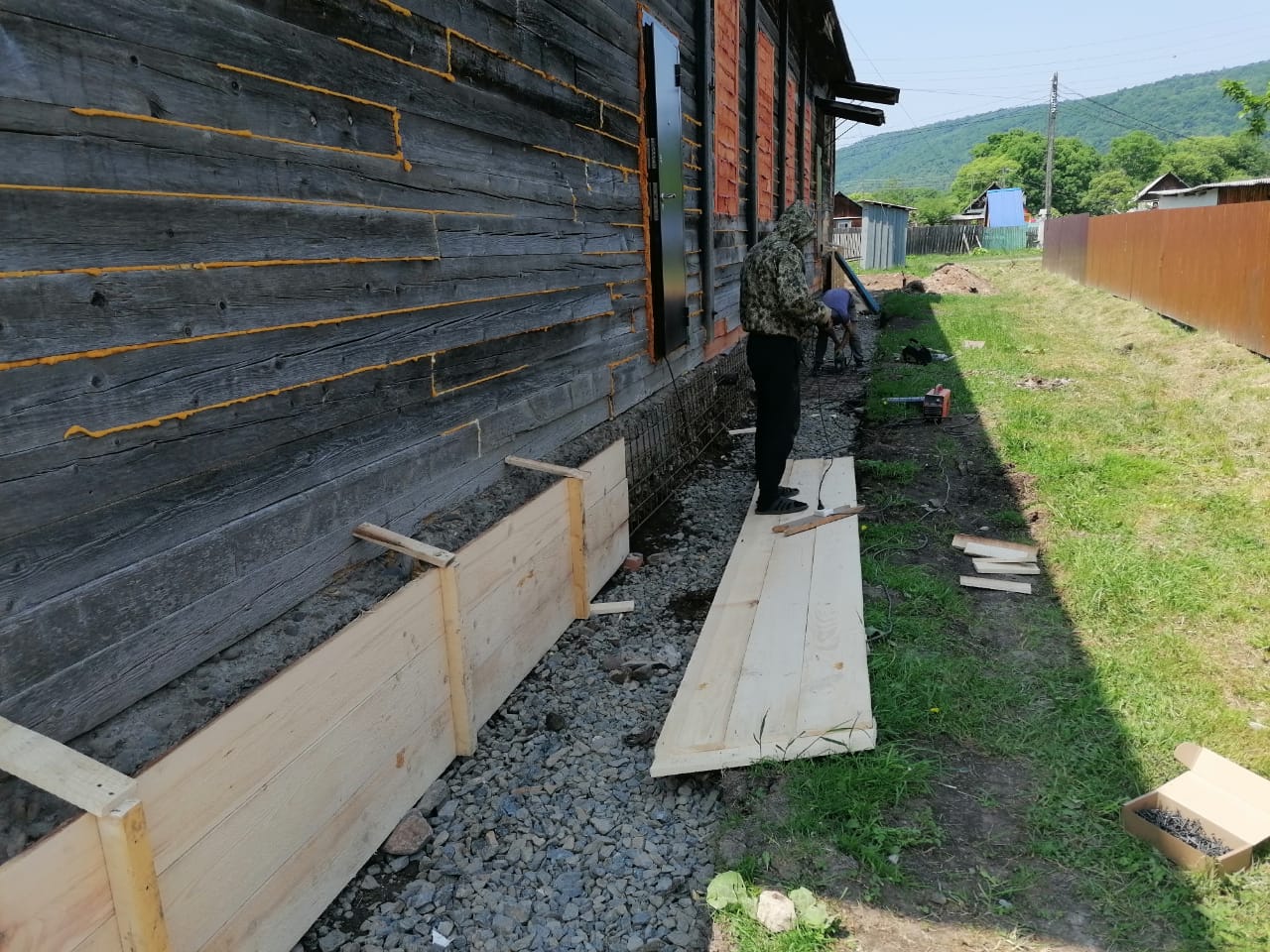 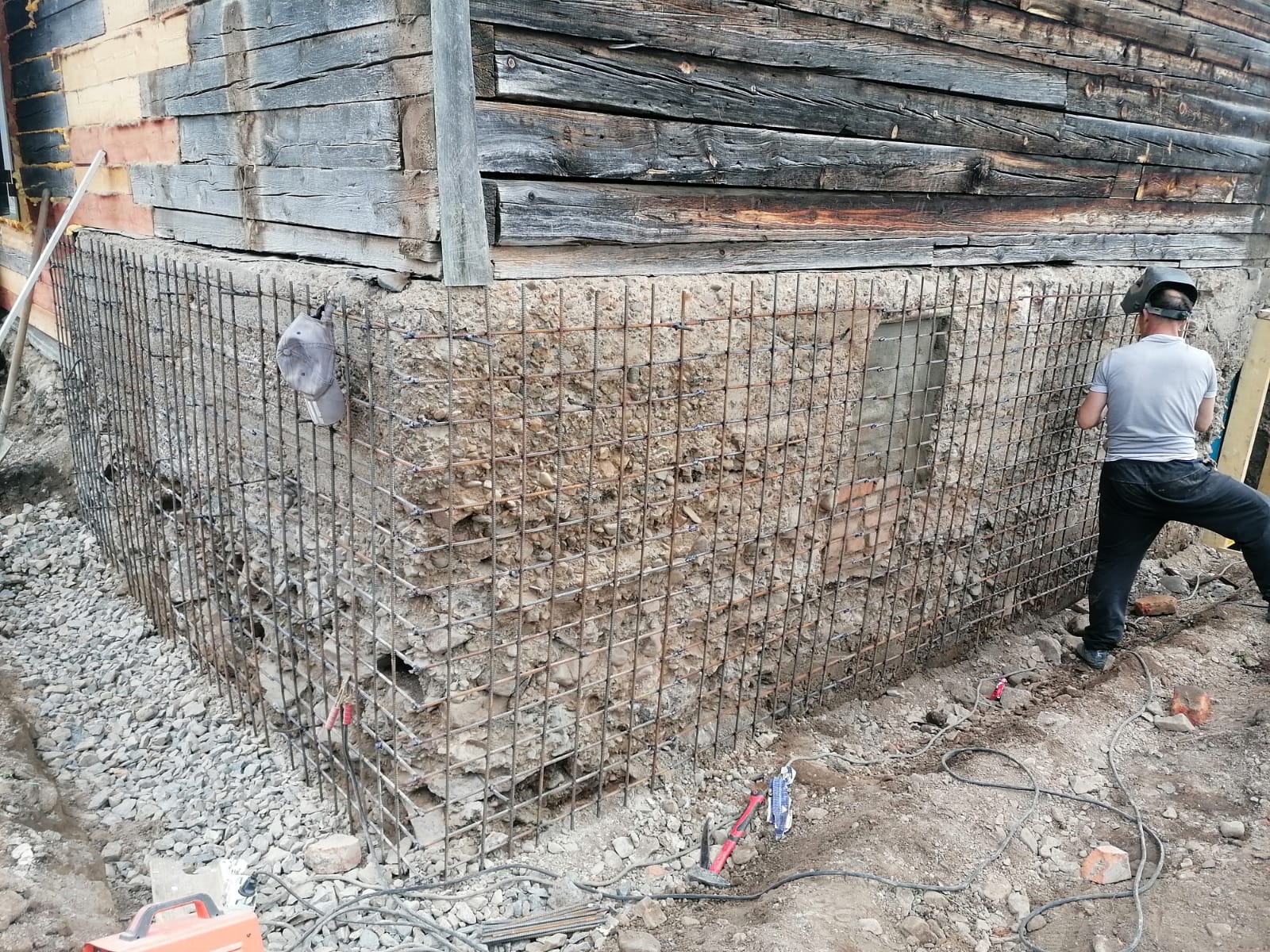 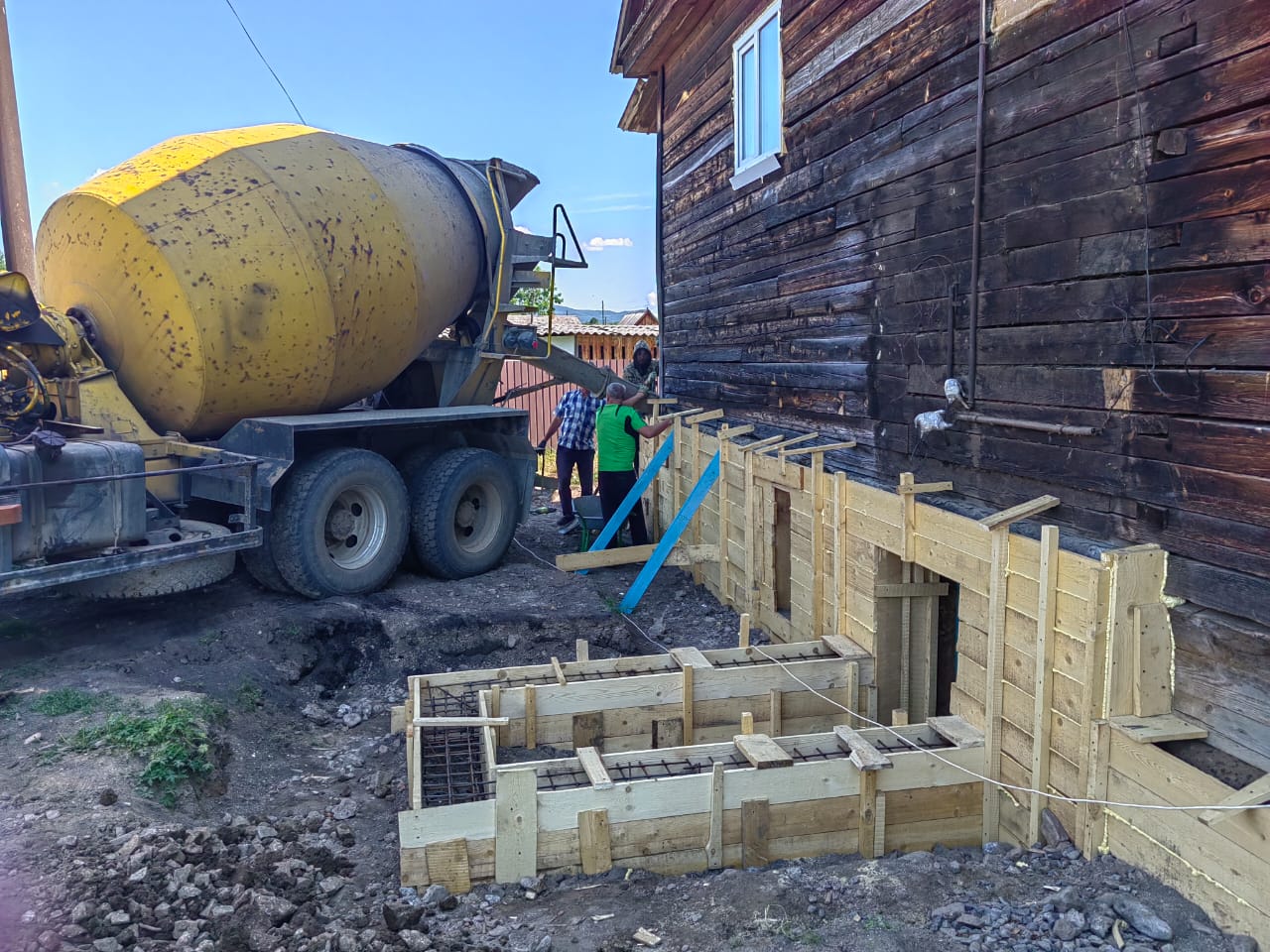 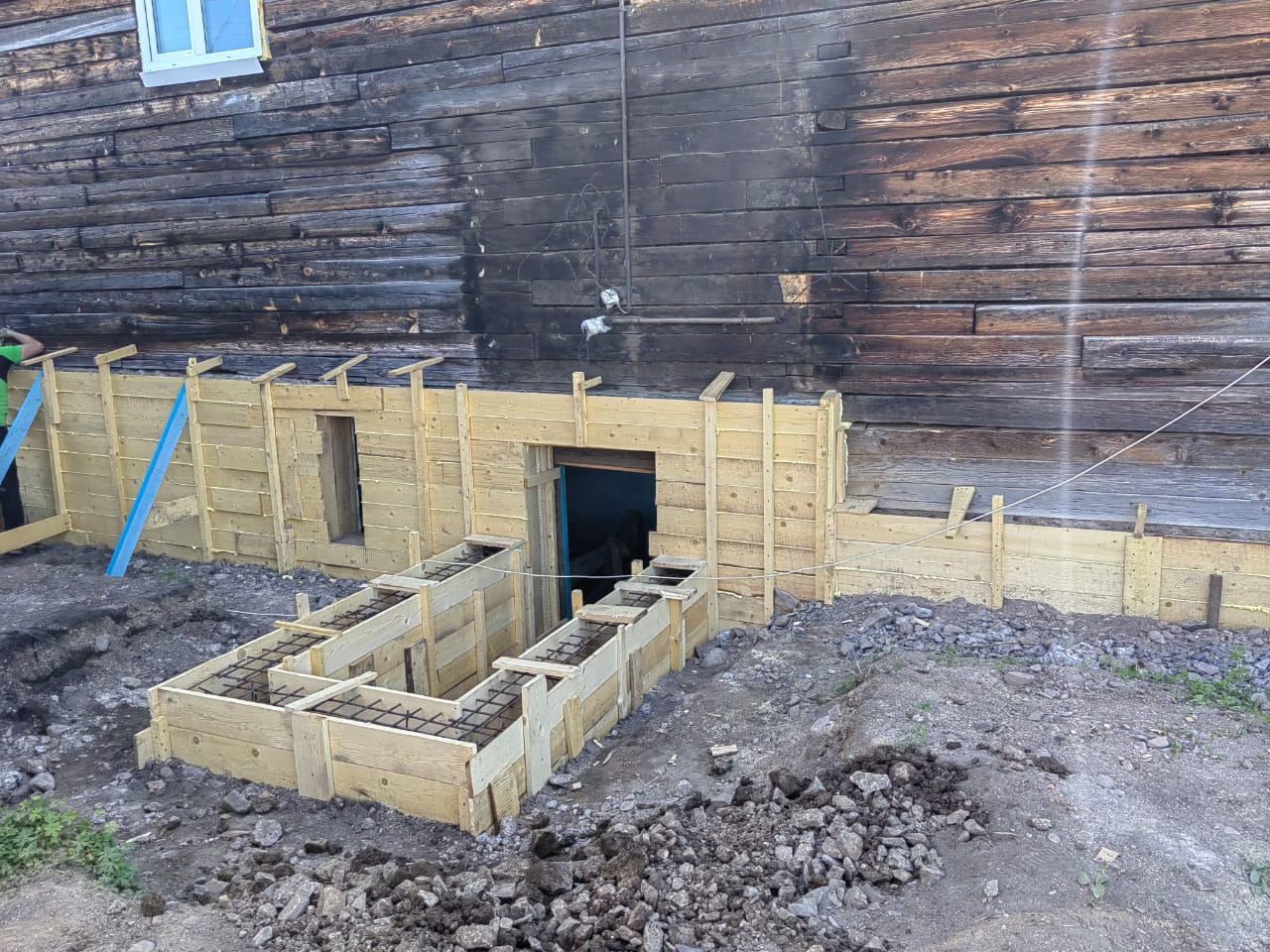 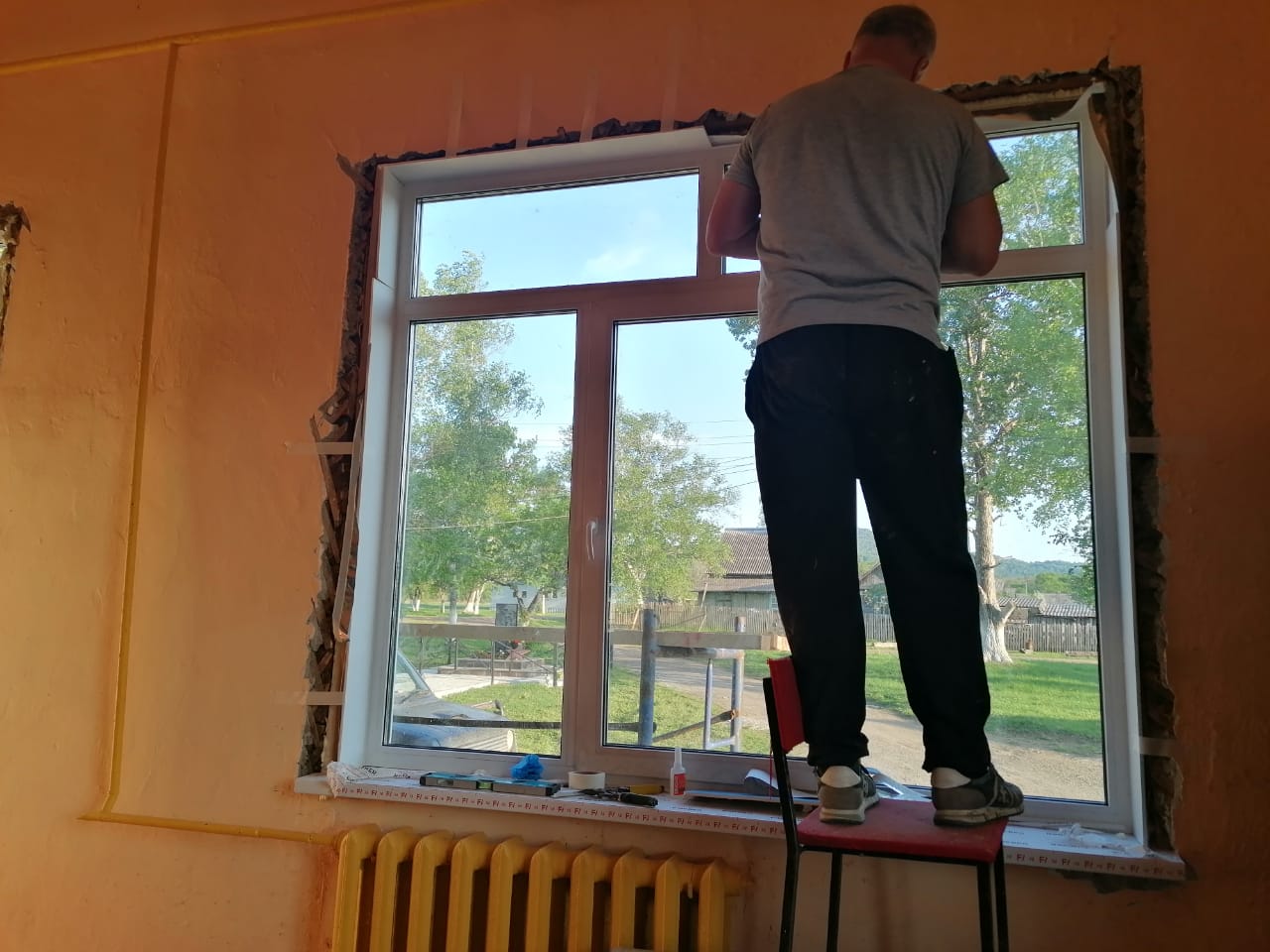 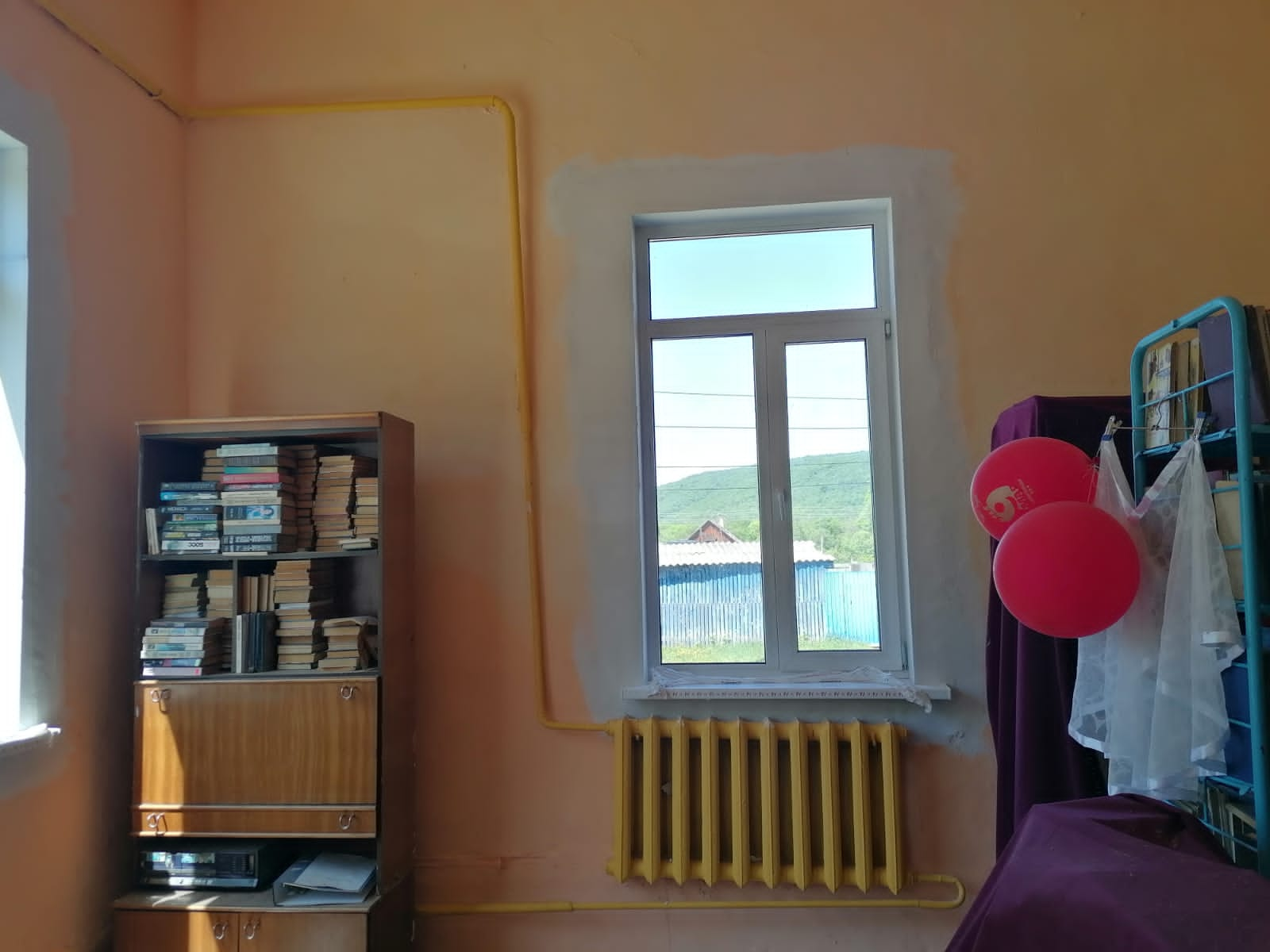 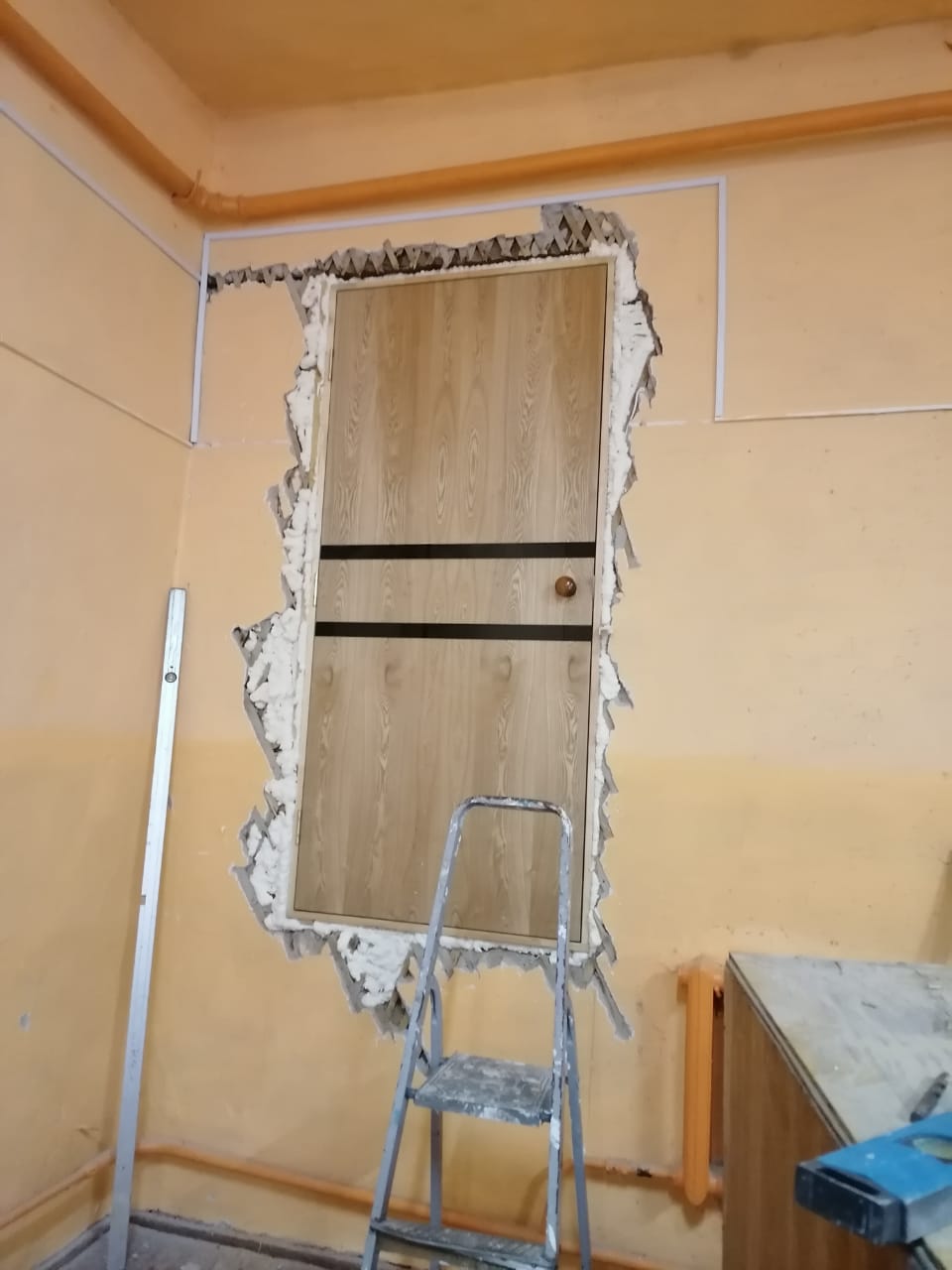 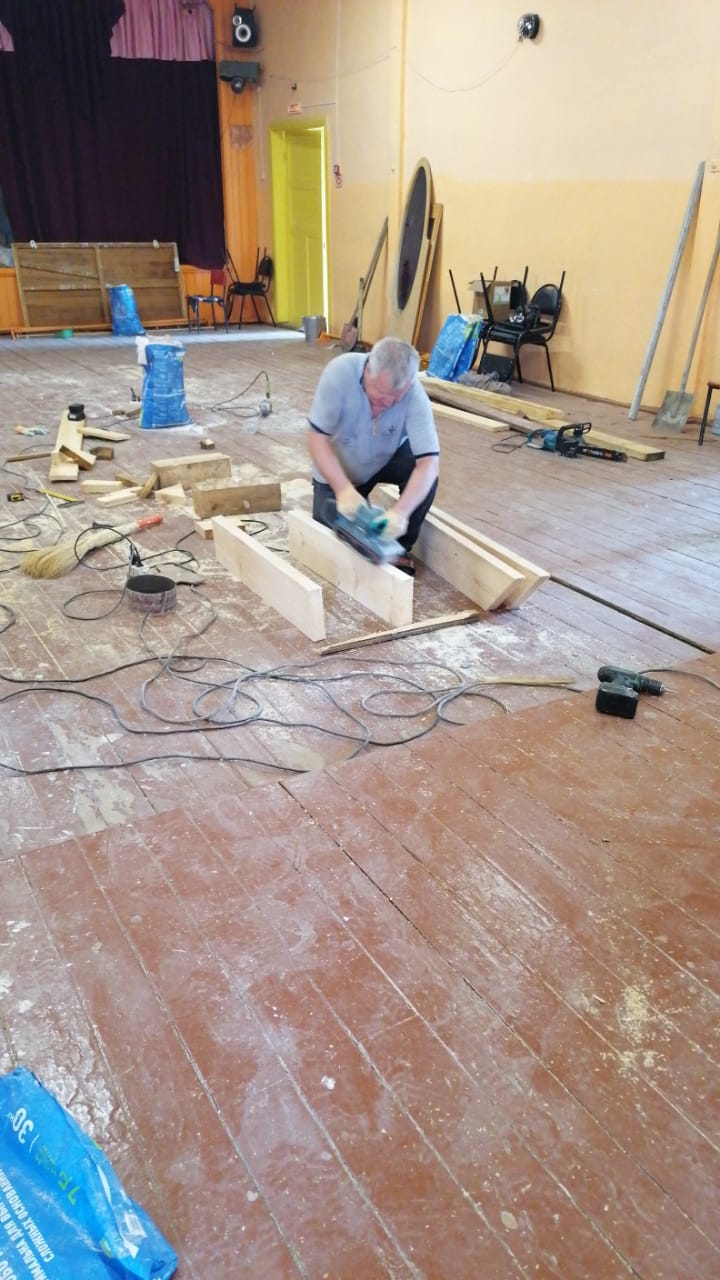 